RETAINER EXTENSION PAYMENTThe information on this form is required to be completed for all Retainer Extension Payments requests (payments exceeding 30 days)The Health Services Division (HSD) is committed to ensuring residential providers receive payment for services provided. HSD may also make payments to a provider to continue to temporarily hold for 30 days or more for an individual admitted to acute/respite care. Payment is in accordance to Oregon Administrative Rules 410-172-0705 subsection 21. HEALTH SYSTEMS DIVISIONBehavioral Health Programs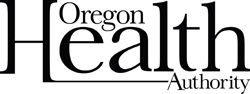 Request Information:Request Information:Request Information:Request Information:Date of Request:Date of Request:Contact Name:Contact Name:Contact Phone:Contact Phone:Contact Email:Contact Email:Requested Number of Days:Start Date:Start Date:Return Date:Provider Information: Provider Information: County:Provider Medicaid ID:Provider & Program Name:Licensing Designation:  AFH      RTH      RTF     SRTF Client Information:Client Information:Name:*Prior Authorization (PA) number:Oregon Medicaid ID (if client has Medicaid):Date of Birth:Reason for Absence:Reason for Absence:List dates and thoroughly describe the events leading to absence:List dates and thoroughly describe the events leading to absence:What issues might cause a delay or require an alternate placement?What issues might cause a delay or require an alternate placement?For absences due to acute care or respite admission:For absences due to acute care or respite admission:Date of Admission:Where Admitted:Medical Reason for Admission:Attach the following required clinical documentation:Last 60 Days of Progress NotesHospital Records (current hospitalization)Treatment Plan *Other Clinical Documentation to support request* This is required information.Medical Reason for Admission:Attach the following required clinical documentation:Last 60 Days of Progress NotesHospital Records (current hospitalization)Treatment Plan *Other Clinical Documentation to support request* This is required information.For Absences that Exceed 30 Days:List the following details about the period previously approved by OHA:Services Client Received:Total Face-to-Face Contacts with Client (list dates):Total Consultations with Providers/Support System/CHOICE Model ENCC (list dates):F) Transition Planning Please describe your transition plan for the client and progress towards completing the transition plan. What is the likelihood the client will return to placement vs needing another placement (i.e.: is the client facing eviction or will they return to placement)? If seeking a new placement for client, please complete Section G.Transition Planning for Clients not Returning (to be completed if client will not be returning to the program): Include any significant barriers to progress:What alternatives have you considered:If you are seeking a new placement for the client, describe your progress with referrals and waitlists:NON-PSRBFor NON-PSRB clients: Describe the status of the waitlist review with the client’s CCO/ENCC to determine potential admissions in case the client does not return to the program:Client Status: (To be completed after the approved period ends.   Returned to Program. Return date:   Not returning to program. Date of decision: For Oregon Health Authority Use Only:For Oregon Health Authority Use Only:For Oregon Health Authority Use Only:Date Received:      Date Reviewed:      Reviewer Name:      Client Status: (To be completed after the approved period ends.Client Status: (To be completed after the approved period ends.Client Status: (To be completed after the approved period ends.   Returned to Program. Return date:   Returned to Program. Return date:   Returned to Program. Return date:   Not returning to program. Date of decision:    Not returning to program. Date of decision:    Not returning to program. Date of decision: HSD Decision:  Additional information needed:        Request Denied. Reason for denial:        Request approved. Date(s) approved: From       thru      . Total days approved:        Previous dates approved to date for retainer payments:        Number of days approved for retainer payments:      HSD Decision:  Additional information needed:        Request Denied. Reason for denial:        Request approved. Date(s) approved: From       thru      . Total days approved:        Previous dates approved to date for retainer payments:        Number of days approved for retainer payments:      HSD Decision:  Additional information needed:        Request Denied. Reason for denial:        Request approved. Date(s) approved: From       thru      . Total days approved:        Previous dates approved to date for retainer payments:        Number of days approved for retainer payments:      Reviewer’s signature:                                                                                             Signature date:Reviewer’s signature:                                                                                             Signature date:Reviewer’s signature:                                                                                             Signature date: